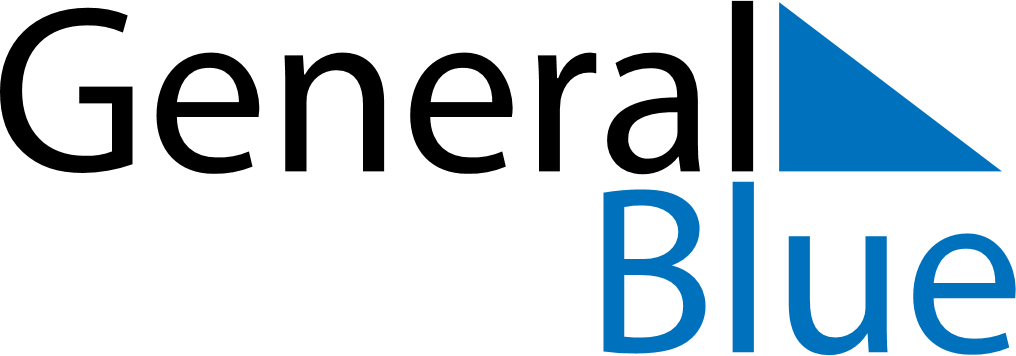 August 2024August 2024August 2024August 2024August 2024August 2024Tervola, Lapland, FinlandTervola, Lapland, FinlandTervola, Lapland, FinlandTervola, Lapland, FinlandTervola, Lapland, FinlandTervola, Lapland, FinlandSunday Monday Tuesday Wednesday Thursday Friday Saturday 1 2 3 Sunrise: 4:06 AM Sunset: 10:47 PM Daylight: 18 hours and 41 minutes. Sunrise: 4:10 AM Sunset: 10:43 PM Daylight: 18 hours and 33 minutes. Sunrise: 4:14 AM Sunset: 10:39 PM Daylight: 18 hours and 25 minutes. 4 5 6 7 8 9 10 Sunrise: 4:18 AM Sunset: 10:35 PM Daylight: 18 hours and 17 minutes. Sunrise: 4:21 AM Sunset: 10:31 PM Daylight: 18 hours and 9 minutes. Sunrise: 4:25 AM Sunset: 10:27 PM Daylight: 18 hours and 2 minutes. Sunrise: 4:29 AM Sunset: 10:23 PM Daylight: 17 hours and 54 minutes. Sunrise: 4:33 AM Sunset: 10:19 PM Daylight: 17 hours and 46 minutes. Sunrise: 4:36 AM Sunset: 10:15 PM Daylight: 17 hours and 38 minutes. Sunrise: 4:40 AM Sunset: 10:11 PM Daylight: 17 hours and 31 minutes. 11 12 13 14 15 16 17 Sunrise: 4:44 AM Sunset: 10:07 PM Daylight: 17 hours and 23 minutes. Sunrise: 4:47 AM Sunset: 10:03 PM Daylight: 17 hours and 16 minutes. Sunrise: 4:51 AM Sunset: 9:59 PM Daylight: 17 hours and 8 minutes. Sunrise: 4:55 AM Sunset: 9:55 PM Daylight: 17 hours and 0 minutes. Sunrise: 4:58 AM Sunset: 9:52 PM Daylight: 16 hours and 53 minutes. Sunrise: 5:02 AM Sunset: 9:48 PM Daylight: 16 hours and 45 minutes. Sunrise: 5:05 AM Sunset: 9:44 PM Daylight: 16 hours and 38 minutes. 18 19 20 21 22 23 24 Sunrise: 5:09 AM Sunset: 9:40 PM Daylight: 16 hours and 31 minutes. Sunrise: 5:12 AM Sunset: 9:36 PM Daylight: 16 hours and 23 minutes. Sunrise: 5:16 AM Sunset: 9:32 PM Daylight: 16 hours and 16 minutes. Sunrise: 5:19 AM Sunset: 9:28 PM Daylight: 16 hours and 8 minutes. Sunrise: 5:22 AM Sunset: 9:24 PM Daylight: 16 hours and 1 minute. Sunrise: 5:26 AM Sunset: 9:20 PM Daylight: 15 hours and 54 minutes. Sunrise: 5:29 AM Sunset: 9:16 PM Daylight: 15 hours and 46 minutes. 25 26 27 28 29 30 31 Sunrise: 5:33 AM Sunset: 9:12 PM Daylight: 15 hours and 39 minutes. Sunrise: 5:36 AM Sunset: 9:08 PM Daylight: 15 hours and 32 minutes. Sunrise: 5:39 AM Sunset: 9:04 PM Daylight: 15 hours and 24 minutes. Sunrise: 5:43 AM Sunset: 9:00 PM Daylight: 15 hours and 17 minutes. Sunrise: 5:46 AM Sunset: 8:56 PM Daylight: 15 hours and 10 minutes. Sunrise: 5:49 AM Sunset: 8:53 PM Daylight: 15 hours and 3 minutes. Sunrise: 5:53 AM Sunset: 8:49 PM Daylight: 14 hours and 56 minutes. 